Інтернет-торгівля без РРО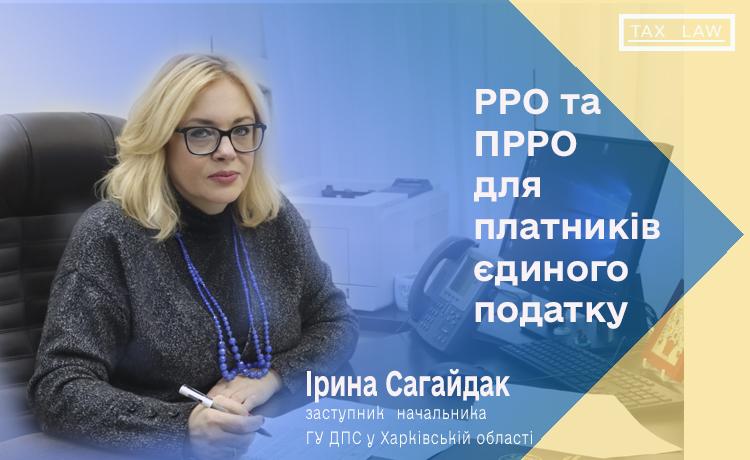 Сьогодні у Головному управлінні ДПС у Харківській області пройшов сеанс телефонного зв’язку «гаряча лінія». На запитання платників податків стосовно застосування РРО та ПРРО відповідала заступник начальника Головного управління  ДПС у Харківській області Ірина Сагайдак.Найбільше громадян цікавило питання щодо необхідності застосування «касового апарату» підприємцями на спрощеній системі оподаткування при продажу товарів через Інтернет без передоплати із доставкою перевізником або через відділення організацій зв’язку.Наводимо наступне роз’яснення.З 01.01.2022 року застосування РРО та/або ПРРО є обов’язковим для фізичних осіб – підприємців – платників єдиного податку ІІ-ІІІ групи при продажу товарів, робіт, послуг, у разі здійснення ними розрахункових операцій у розумінні Закону України від 06.07.1995 № 265/95-ВР «Про застосування РРО у сфері торгівлі, громадського харчування та послуг».Водночас частиною другою статті 664 Цивільного кодексу України передбачено, що якщо з договору купівлі-продажу не випливає обов’язок продавця доставити товар або передати товар у його місцезнаходження, обов’язок продавця передати товар покупцеві вважається виконаним у момент здачі товару перевізникові або організації зв’язку для доставки покупцеві.Тобто, якщо споживач (клієнт) замовив товар на вебсайті продавця (Інтернет – магазин), не здійснював передоплату за замовлений товар, а доставка товару здійснюється службою доставки на підставі договору, відповідно до якого товар передається такій службі для доставки покупцю, то у такому випадку РРО та/або ПРРО застосовується службою доставки безпосередньо при отриманні нею коштів, як оплати за товар та передачу товару покупцю. Продавець зобов’язаний вкласти у посилку видаткову накладну або інший супровідний документ, який буде свідчити про походження товару.Також звертаємо увагу на те, що перерахунок коштів на поточний рахунок ФОП у формі IBAN не є розрахунковою операцією між продавцем та покупцем, а є банківською операцією.Відповідно,  у разі перерахунку покупцем  коштів виключно на поточний рахунок у форматі  IBAN,  РРО/ПРРО продавцем не застосовується.